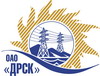 Открытое акционерное общество«Дальневосточная распределительная сетевая  компания»ПРОТОКОЛпроцедуры вскрытия конвертов с заявками участников ПРЕДМЕТ ЗАКУПКИ: открытый запрос предложений на право заключения Договора на выполнение работ для нужд филиала ОАО «ДРСК» «Амурские электрические сети»: Ремонт кровли с дополнительным утеплением административного здания на базе Шимановского РЭС (закупка 1403 раздел 1.1. ГКПЗ 2014 г.).Плановая стоимость: 1 000 000,0  руб. без НДС. Указание о проведении закупки от 11.04.2014 № 87.ПРИСУТСТВОВАЛИ: постоянно действующая Закупочная комиссия 2-го уровня ВОПРОСЫ ЗАСЕДАНИЯ КОНКУРСНОЙ КОМИССИИ:В адрес Организатора закупки поступило 5 (пять) заявок на участие в закупке.Вскрытие конвертов было осуществлено членами Закупочной комиссии в присутствии следующих представителей Участников закупки, пожелавших присутствовать на этой процедуре: Аджамоглян Аветик Сурикович ООО «Прометей».Дата и время начала процедуры вскрытия конвертов с заявками на участие в закупке: 10:15 часов местного времени 28.04.2014 г Место проведения процедуры вскрытия конвертов с заявками на участие в закупке: 675000, г. Благовещенск, ул. Шевченко 28, каб. 235.В конвертах обнаружены заявки следующих Участников закупки:РЕШИЛИ:Утвердить протокол вскрытия конвертов с заявками участниковИ.о. ответственного секретаря Закупочной комиссии 2 уровня                                   Т.В.ЧелышеваТехнический секретарь Закупочной комиссии 2 уровня                                               О.В.Чувашова            № 306/УР-Вг. Благовещенск28 апреля 2014 г.№заявкиНаименование Участника закупки и его адрес Предмет и общая цена заявки на участие в закупке1ООО "Дальэлектромонтаж" 676450, г. Свободный, ул. Шатковская, 126988 386,0 руб. без НДС (1 166 295,48 руб. с НДС)2ООО "Прометей+" 675000, г. Благовещенск. ул. Мухина, д. 150811 291,23 руб. без НДС (НДС не предусмотрен)3ООО "Технострой-ДВ" 675000, г. Благовещенск. ул. Чайковского, д. 209861 109,0 руб. без НДС (НДС не предусмотрен)4ООО "Прометей" 675000, г. Благовещенск. ул. Островского, 65862 192,71 руб. без НДС (НДС не предусмотрен)5ИП Боровик А.Н. 692136, Приморский край, г. Дальнереченск, ул. Строителей, д. 25, кв.8965 000,0 руб. без НДС (НДС не предусмотрен)